HSC Pediatric Center’s Kids in ActionBootcamp 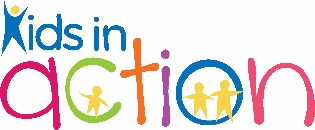 Child’s Name: Date of Birth: ____/____/____      Age: ______     Circle One:    Boy     GirlParent/Guardian Name: ______________________________Relationship to child:_________Address:  _____________________________________________________________________Phone Number: _______________________  Email address: ___________________________Primary Diagnosis______________________________________________________Secondary Diagnosis: ___________________________________________________Does your child:     walk	      use a wheelchair         use a walker         other ____________Can your child: (circle all that apply)    sit by him/herself	      stand 	  walk		run Can your child use his/her hands without help?     Yes  	NoWhat is your child’s endurance level?     Good		Fair		PoorDoes your child have any behavioral concerns?   Yes _______________________    No Emergency Contact:  _______________________ Relationship to Child: __________________Phone:__________________Anything else we should know? ___________________________________________________How did you hear about Kids in Action bootcamp?  __________________________________Please email this completed form to rwinston@hospsc.org .  Parents must remain on site.  Please call 202-557-1851 with any questions.  Thank you!!  